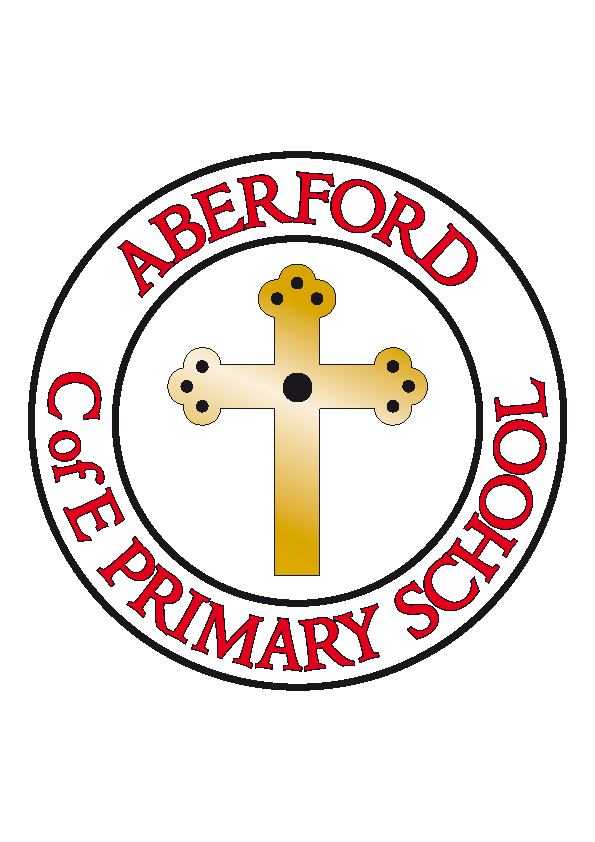 Aberford Church of England Primary SchoolSchool Lane, Aberford, Leeds, LS25 3BUTel: 0113 281 3302   Website: www.aberfordprimaryschool.co.uk Headteacher – Philippa BouldingTHE WEEK AHEAD: 	Diary for the week beginning 1st October 2018House Points (collected and reported by Bethany and Liberty) This week’s winners are Becca with 255 house points  Aberford AchievementsLincoln for a super attitude to learning this week James for a super effort writing in full sentencesJessica Br for trying really hard with handwritingMillie P for her fantastic attitude to learningBilly for writing an emotional letter about experiences of warEbony-Rose for having wonderful manners and a super attitude to learning
Bronze awards for 50 House Points were awarded to Bailey, Freya G, Poppy, Emily, Tilly, Ella, Evie D, Millie B, Lavaya, Alexa, James & Kayla. PTA NewsWe are pleased to introduce ourselves as your new PTA committee. We are:Jenny Eastwood (Mum to Violet in Reception and Jack in Year 4) Lisa Martland (Mum to Max in Year 2)Rosh Bodey (Mum to Francesca in Reception and Madeleine in Year 4)Caroline Calder (Mum to Ewan in Reception and Madeleine in Year 4)Feel free to come and chat to us anytime!We have already been busy starting to organise some fun events for this year, so here are some dates for your diaries: 27/10/18 - Halloween Disco 6pm – 9pm at the Village Hall08/12/18 – Christmas Party 4pm – 7pm at the Village HallWith the Halloween Party just around the corner, we are looking for some volunteers to help make the party a success. If you can offer any time at all, please can you either speak to one of us in the playground or pass on your name to Sarah at Reception. We’ve created a list of things we need help with, so feel free to grab a list from us or Sarah to peruse before deciding if you can help.  We will be setting up a WhatsApp group too to help us easily contact people when we are co-ordinating events. If you would like to join this group, please can you let one of us have your mobile number, or again let Sarah at reception know. Many thanksJenny, Lisa, Rosh & CarolineDates for your diary9th October - E-Safety evening 6pm15th November - Individual and Family photographs22nd November - Flu Immunisations27th & 28th November - Parents eveningMONDAYKS2 Dance with Castleford Tigers – After schoolGuitar lessons with Roundhay MusicKS2 Dance with Castleford Tigers – After schoolGuitar lessons with Roundhay MusicTUESDAY KS2 Football with Castleford Tigers – After schoolBrass lessons with York MusicKS2 Football with Castleford Tigers – After schoolBrass lessons with York MusicWEDNESDAYKS1 Gymnastics with Castleford Tigers – After schoolKS1 Gymnastics with Castleford Tigers – After schoolTHURSDAYKS2 Gymnastics with Castleford Tigers – After schoolKS2 Gymnastics with Castleford Tigers – After schoolFRIDAYKS1 Multi Sports with Castleford Tigers – After schoolTuck Shop KS1 Multi Sports with Castleford Tigers – After schoolTuck Shop 